PREDMET: Informatička pismenostNADNEVAK: 26.11.2021.UČITELJ: Goran TothNASTAVNA JEDINICA: REZANJE I LIJEPLJENJE_Osnovne tipke 1 - TIPKOVNICARAZRED: OOS 2ZADATAK: MOLIM VAS DA IZREŽETE I ZALIJEPITE SLIKE IZ PRILOGA U SVOJE BILJEŽNICE. POKUŠAJTE IH NAUČITI I NACRTATI. UZ POMOĆ UKUĆANA, POKUŠAJTE NAĆI OVE TIPKE NA TIPKOVNICI TE IH ISPROBAJTE. 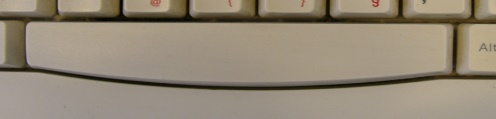 ZA RAZMAK KORISTIMO TIPKU 	 (RAZMAKNICA) NA TIPKOVNICI. RAZMAK PRITIŠĆEMO SAMO JEDAMPUT.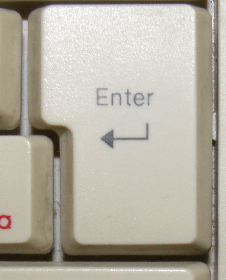 ZA PRELAZAK U NOVI RED KORISTIMO TIPKU 	    (ENTER) NA TIPKOVNICI.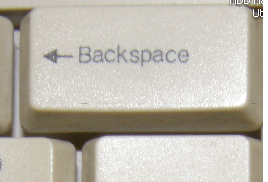 ZA BRISANJE SLOVA KORISTIMO TIPKU 	(BACKSPACE).